A l’école, j’ai pensé à toi. Je te souhaite de joyeuses fêtes de fin d’année.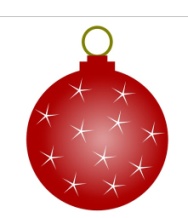 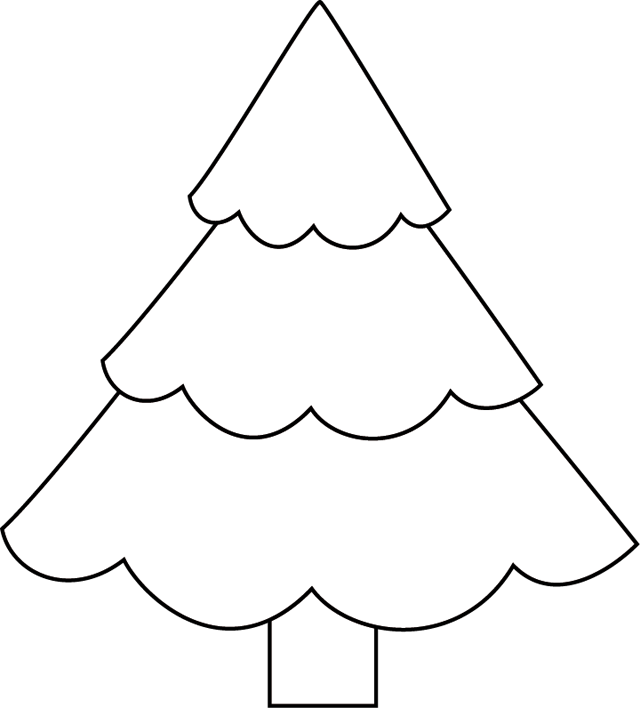 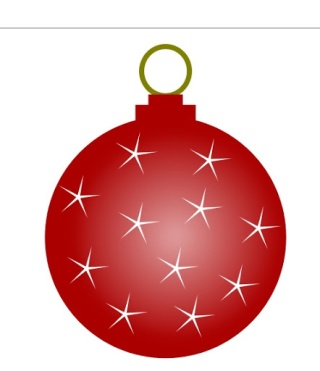 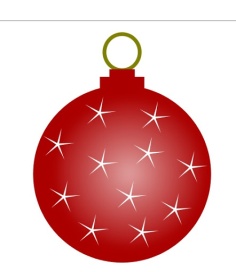 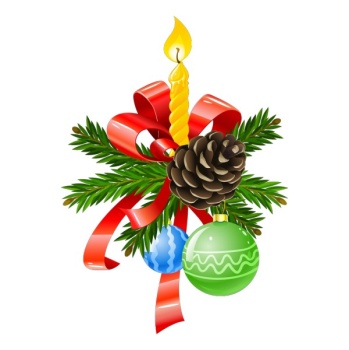 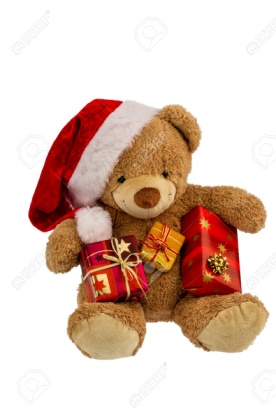 Je te fais plein de gros bisous.